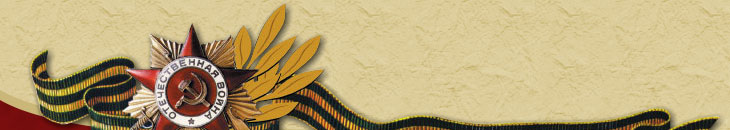 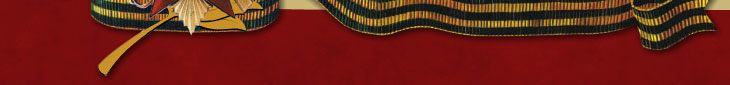 Акция«Навстречу Победе»во второй  младшей группе детского сада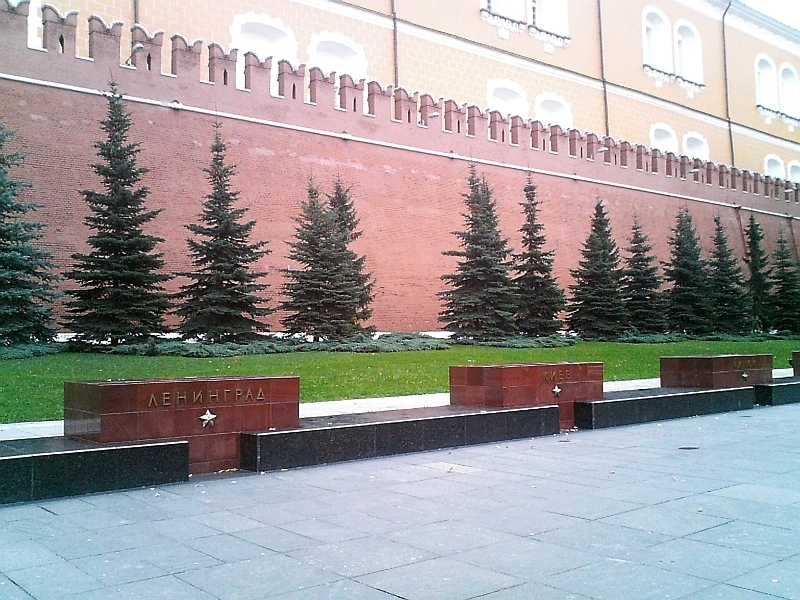 Подготовила и провела: воспитатель первой квалификационной категории Моржухина Н.И.Ярославль, 2015В наши дни необходимо создание условий для воспитания у подрастающего поколения духовности, патриотизма, уважительного отношения к ветеранам и участникам Великой Отечественной Войны, укрепление связи поколений.Патриотическое воспитание подрастающего поколения является одной из самых актуальных задач нашего времени. Патриотизм-сложное человеческое чувство. Это любовь к родным и близким людям, к детскому саду, к родному селу и к родной стране. Поэтому важно еще до школы сформировать у детей первоначальные достоверные представления об истории нашей Родины, интерес к ее изучению в будущем.9мая 2015 года страна будет праздновать великий праздник «70 лет со дня Победы в Великой Отечественной Войне». Поэтому в преддверии праздника, было принято решение разработать и реализовать акцию «Навстречу Победе». Совместная  деятельность педагогов и родителей  является одним из наиболее эффективных методов патриотического воспитания.Цель: Формирование нравственных ценностей.Задачи:Образовательные:Формирование у детей первоначальных сведений о Великой Отечественной Войне. Формирование представлений о защитниках отечества, о функциях армии.Активизировать словарь: Родина, герой, ветеран, победа, солдат, армия, защитник.Развивающие: Развивать у детей речь, воображение и мышление. Развивать умения взаимодействовать друг с другом, побуждать детей к совместной деятельности.Воспитательная: Воспитывать у детей гордость и уважение к ветеранам ВОВ, чувство гордости за Родину, умение слушать взрослых.Взаимодействие с семьей. 1. Помощь родителей в поисках нужной информации. 2. Беседы с детьми. 3. Участие родителей в создание газет, рисунков о Дне победы. 4. Выполнение домашних заданий совместно с детьми. Сроки проведения акции:  апрель-май  2015 г.План проведения акции:1. Работа с родителями:- папка – передвижка « 9 мая – День Победы»;- беседа: «Какие формы работы можно использовать при знакомстве детей с праздником «День Победы»»;- оформление альбома «Победа была за нами» (рисунки детей и родителей);- оформление газеты «Ветераны ВОВ» (фотографии дедушек и бабушек).2. Работа с детьми (см. приложения):1. Рассматривание материала по теме «День Победы», открыток «Города герои», иллюстраций и альбомов «Великая Отечественная Война»;2. Беседа с презентациями: «Знакомство с праздником»; «Защитники отечества»; «Города-герои в России»3. Рисование «Вот какой у нас салют!»;4. Аппликация «Голуби мира»;5. Чтение стихотворений на тему «День Победы»;6. Выкладывание из счетных палочек салюта, самолета, танка (можно использовать метод накладывания);7. Подвижные игры: «Найди свой цвет», игра с платочками "Найди себе пару" (под музыку);8. Пальчиковая гимнастика «Этот пальчик»;9. Дыхательная гимнастика «Флажок»;10. Физкультминутка «Салют»;11.Сюжетно-ролевая игра «Моряки»;12.Слушание песен: "Мы идем с флажками" и «Наша Родина сильна» А. Филиппенко, "Песенка о весне" Г. Фрида.Участники акции: дети второй младшей группы, воспитатели, родители.Ожидаемые результаты:1.Заинтересованность детей темой «День Победы», проявление их познавательной активности.2.Дети самостоятельно проявляют инициативу: рассматривают иллюстрации, участвуют в беседах, задают вопросы; проявляют творчество и детальность в работе.3.С удовольствием рисуют, играют.4.Участие в совместной деятельности родителей.Продукт совместной деятельности:оформление группы и раздевальной комнаты; создание рельефной композиции с детьми «Вот какой у нас салют!»; создание объемной аппликации «Голуби мира»;папка-передвижка для родителей «9 мая – День Победы», оформление альбома «Победа была за нами» (дети совместно с родителями),оформление газеты «Спасибо деду за победу» (фотографии дедушек и бабушек).Перспективное планирование с детьми по реализации акцииДни неделиМероприятия1 неделяпн27.04Беседа с детьми «Праздник День Победы». Рассматривание иллюстраций о ВОВ. Информационный стенд для родителей «Что и как рассказывать детям о войне». Создание совместно с родителями газет, книжек-раскладушек «Спасибо деду за победу»1 неделявт28.04Просматривание презентации «Наша армия родная»Подвижная игра «Найди свой цвет»Пальчиковая гимнастика «Этот пальчик»Выкладывание из счетных палочек салюта, самолета, танка (можно использовать метод накладывания)1 неделяср29.04Аппликация «Георгиевская ленточка»Игра с платочками "Найди себе пару" (под музыку)Физкультминутка «Салют»Прослушивание  «Песенка о войне».Просмотр презентации «Военная техника»1 неделячт30.04Беседа «Великая Отечественная Война» Чтение стихотворений на тему «День Победы». Рисование совместно с родителями «Победы была за нами!» - д/задание. Игра с платочками «Найди себе пару».2 неделявт05.05Беседа «Почему Война называется Великой Отечественной» Прослушивание песен «Мы идем с флажками» и «Наша Родина сильна» Подвижная игра «Найди свой цвет»Заучивание стихотворения «Чтобы солнце улыбалось» М. Пляцковский. 2 неделяср06.05Беседа «Дети и война» Чтение стихотворений С. Маршака «Разговор с внуком», Е. Карасева «Город-герой». Прослушивание песни «День Победы» (сл. В. Харитонов, муз.Д. Тухманов).Рисование «Праздничный салют» (коллективная работа)2 неделячт07.05Беседа с детьми «Великая Победа». Трудовой десант. Высадка луковиц цветов в горшки. Дидактическая игра «Найди одинаковые».Просмотр презентации «Города-герои»Дыхательная гимнастика «Флажок»2 неделяпт08.05Аппликация «Голубь мира» Сюжетно-ролевая игра «Моряки»Просмотр презентации «Праздник Победы»Выставка работ «Спасибо деду за победу» и рисунков «Победа Была за нами»